                      FUNDAÇÃO EDUCACIONAL CLAUDINO FRANCIO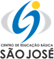                                    CENTRO DE EDUCAÇÃO BÁSICA SÃO JOSÉRoteiro de estudos - Educação infantil Semana 08 a 11 de setembro de 2020.TURMAS: Infantil 2 A e BTURMAS: Infantil 2 A e B  Professoras  Lúcia, Letícia, Abielly, Marlete e Natália.  Professoras  Lúcia, Letícia, Abielly, Marlete e Natália. AtividadesOrientação de estudos  AtividadesOLÁ FAMÍLIAS!OI QUERIDOS ALUNOS!   Vamos iniciar mais uma semana pedindo a Deus proteção e sabedoria para nossa família. Quero agradecer pela atenção, compreensão e colaboração de todos vocês.                           	   	Não precisam baixar essas fichas são da apostila de Linguagem.Atividade 1 – Ficha 14 – A Estrela que queria ser quente. Exploração e descoberta.Agora que você já sabe a história da Estrela. Converse com seus colegas e com sua família depois registre suas conclusões. De que outra forma a Estrela poderia ter resolvido o seu problema?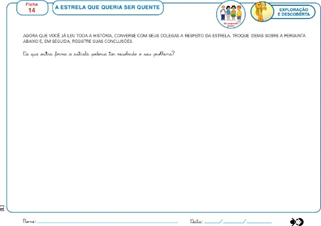 Atividade 2 - Ficha 15 - A Estrela que queria ser quente. Produção de texto.Crie uma história a partir do seguinte título. “O sol que queria ser menos quente.” Faça um lindo desenho.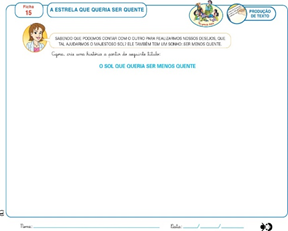 Atividade 3 – Ficha 16 - A Estrela que queria ser quente. Desafio final.  A Estrela foi surpreendida com uma rajada de vento bem forte que quase a virou do lado avesso. Levando-a para...Para onde será que ela foi? O que aconteceu por lá?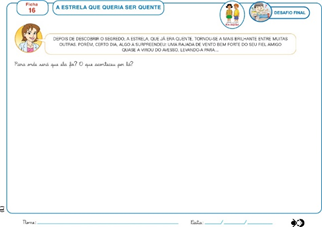 Atividade 4 – Ficha 17 - A Estrela que queria ser quente. Mãos à dobra!Faça dobraduras para complementar o cenário que inclui a Estrela abaixo.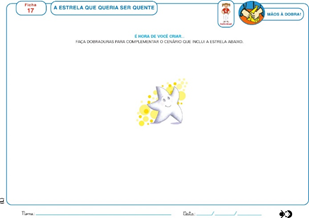 Atividade 5 – Ficha lição de casa 2 - A estrela que queria ser quente.  Pense em uma estrela-do-mar que tem o desejo de se tornar uma grande artista e apresentar nos palcos do mundo inteiro. O que ela poderia fazer para alcançar esse sucesso?  Representa a sua ideia com escrita e desenho.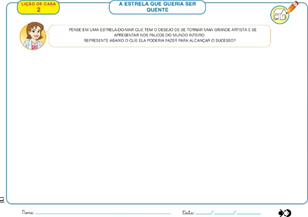 Não precisam baixar essas fichas são da apostila de Matemática.Atividade 6 – ficha 11 – A coleção. Hora de resolver problemas.Complete o quadro abaixo com escrita e ajude Carol a encontrar as formas geométricas da caixa que ela ganhou de presente da avó.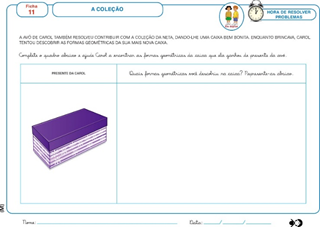 Atividade 7 – ficha 12 – A coleção. Leitura e escrita de números. Qual é o desafio? Pinte as casas que Carol deve percorrer para encontrar a saída do labirinto numérico. (contar de 2 em 2)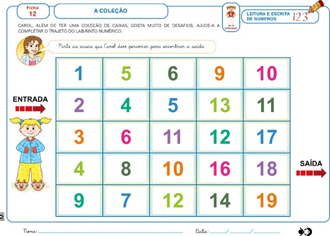 Atividade 8 – ficha 13 – A coleção. Desafio final.  Compare as caixas para em seguida registrar as semelhanças e as diferenças entre elas com escrita.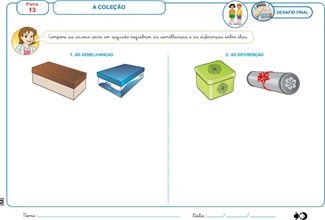 Atividade 9 – ficha lição de casa 2 – A coleção. Procure em sua casa duas caixas que tenham formas diferentes.  Desenhe e escreva as formas que elas representam.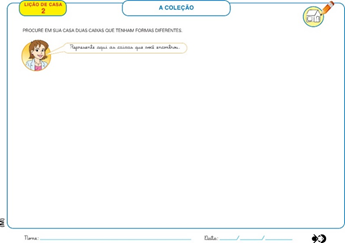   Aproveitem a semana.Beijos da profe Lúcia. Estou à disposição.   66) 9 9910-2935Disciplinas      extras Educação Física OBJETIVO DA AULA: ORIENTAÇÃO TEMPORAL ATRAVÉS DE BRINCADEIRAS.Materiais: Corda e um tecido;1° atividade: Brincadeira do reloginho.Para essa brincadeira precisaremos somente de uma corda. Uma pessoa vai ficar no meio segurando a corda, sendo que a mesma terá que girar a corda. A criança que está fazendo a atividade terá que saltar à corda quando chegar perto. Sendo assim fazendo um reloginho com a corda.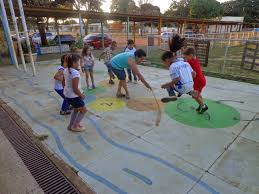 Link da brincadeira para melhor compreensão: https://youtu.be/tyBuEnTbv3A02 atividade: Brincadeira do catavento.Para esta atividade precisaremos também somente de uma corda e um tecido. O tecido precisa ser amarrado na ponta da corda. A brincadeira acontece da seguinte forma: Um adulto segurará a corda suspensa na mão, e o mesmo terá que balançar a corda de um lado para o outro. A criança então terá que atravessar para o outro lado sem a corda encostar em qualquer parte do corpo.Link da brincadeira para melhor compreensão: https://youtu.be/LvsOSpC5FfIBeijos da Profe Letícia (66) 996755688 MúsicaComo estamos conversando sobre os gêneros musicais, na aula dessa semana iremos nos expressar através da dança ao ouvirmos os gêneros musicais como: xote, baião, samba...Beijos da Profe Nati  (66) 999891923 Artes Artes do corpo: Pintura, recorte e montagem com barbante do    boneco articulado. Falaremos sobre o corpo, movimento e suas funções. (Clique duas vezes em cima da imagem abaixo para abrir a atividade) Formas geométricas: Criar desenhos a partir das formas geométricas estudadas. Desenhos de todos os tipos, o que a forma te lembrar. (Clique duas vezes em cima da imagem abaixo para abrir a atividade)Beijos da prof. MARLETE. Inglês: Na aula de Inglês desta semana continuaremos falando sobre os PETS, desta vez, realizaremos a Ficha 18, nela temos a continuação da interpretação sobre a história da Lisa, a menina cuja mãe pediu para que ele desse água e ração para os CATS. Os alunos terão que responder duas perguntas: Qual é o nome da menina e O que dizia o bilhete, eles poderão utilizar desenhos para representar as respostas.Have Fun!! Teacher By (66) 99614336